МИНИСТЕРСТВО НАУКИ И ВЫСШЕГО ОБРАЗОВАНИЯ РОССИЙСКОЙ ФЕДЕРАЦИИфедеральное государственное бюджетное образовательное учреждение высшего образования«КУЗБАССКИЙ ГОСУДАРСТВЕННЫЙ ТЕХНИЧЕСКИЙ УНИВЕРСИТЕТ ИМЕНИ Т.Ф.ГОРБАЧЕВА»Филиал КузГТУ в г. Белово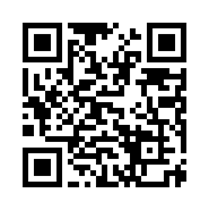 УТВЕРЖДАЮЗаместитель директора по учебной работе, совмещающая должность директора филиала Долганова Ж.А.Рабочая программа дисциплиныГидромеханика Специальность 21.05.04 «Горное дело»Специализация 09 «Горные машины и оборудование»Присваиваемая квалификация«Горный инженер (специалист)» Форма обучения очно-заочнаягод набора 2024Белово 2024Рабочую программу составил: к.т.н., доцент Ещеркин П.В.Рабочая программа обсуждена на заседании кафедры «Горного дела и техносферной безопасности»Протокол № 9 от «13» апреля 2024 г.Заведующий кафедрой: Белов В.Ф.Согласовано учебно-методической комиссией по специальности 21.05.04 «Горное дело»Протокол № 8 от «16» апреля 2024 г.Председатель комиссии: Аксененко В.В.1. Перечень планируемых результатов обучения по дисциплине "Гидромеханика", соотнесенных с планируемыми результатами освоения образовательной программыОсвоение дисциплины направлено на формирование: общепрофессиональных компетенций:ОПК-18 - Способен участвовать в исследованиях объектов профессиональной деятельности и их структурных элементов.Результаты обучения по дисциплине определяются индикаторами достижения компетенцийИндикатор(ы) достижения:Участвует в исследованиях машин, механизмов, устройств и их элементов, а так же массивов горных пород.Результаты обучения по дисциплине:Знать: порядок расчета характеристик сети и выбора насоса.Уметь: определять режим движения жидкости; рассчитывать потери напора при движении жидкости; определять параметры истечения жидкости через отверстия и насадки.Владеть: навыками определения основных параметров гидравлической системы: расхода жидкости и напора.2. Место дисциплины "Гидромеханика" в структуре ОПОП специалитетаДля освоения дисциплины необходимы знания умения, навыки и (или) опыт профессиональной деятельности, полученные в рамках изучения следующих дисциплин: «Информатика», «Математика», «Теоретическая механика», «Физика».Дисциплина входит в Блок 1 «Дисциплины (модули)» ОПОП. Цель дисциплины - получение обучающимися знаний, умений, навыков и (или) опыта профессиональной деятельности, необходимых для формирования компетенций, указанных в пункте 1.3. Объем дисциплины "Гидромеханика" в зачетных единицах с указанием количества академических часов, выделенных на контактную работу обучающихся с преподавателем (по видам занятий) и на самостоятельную работу обучающихсяОбщая трудоемкость дисциплины "Гидромеханика" составляет 4 зачетных единицы, 144 часа.4. Содержание дисциплины "Гидромеханика", структурированное по разделам (темам)4.1. Лекционные занятия4.2. Лабораторные занятия4.3. Самостоятельная работа студента и перечень учебно-методического обеспечения для самостоятельной работы обучающихся по дисциплине5. Фонд оценочных средств для проведения промежуточной аттестации обучающихся по дисциплине "Гидромеханика"5.1. Паспорт фонда оценочных средств5.2. Типовые контрольные задания или иные материалыТекущий контроль успеваемости и аттестационные испытания обучающихся могут быть организованы с использованием ресурсов ЭИОС филиала КузГТУ. 5.2.1. Оценочные средства при текущем контролеТекущий контроль по дисциплине будет заключаться в оформлении отчетов по лабораторным работам и их защите в виде устного опроса или тестировании при проведении занятий с использованием ресурсов ЭИОС филиала КузГТУ.Если в отчетный период проведено несколько защит и/или тестирований, то полученные баллы суммируются и делятся на количество мероприятий, по которым эти баллы получены. В этом случае используется следующая шкала оцениванияОтчеты по лабораторным работам (далее работы):По каждой работе обучающиеся самостоятельно оформляют отчеты на листах А4 с использованием текстовых редакторов Word, OpenOffice, LibreOffice или аналогов Содержание отчета:1.Тема работы.Задачи работы.Схема установки (если требуется) и краткое описание хода выполнения работы.Таблицы и расчетные формулы.Ответы на задания или полученные результаты по окончании выполнения работы (в зависимости от задач, поставленных в п. 2).ВыводыКритерии оценивания отчетов:75 – 100 баллов – при раскрытии всех разделов в полном объеме0 – 74 баллов – при раскрытии не всех разделов, либо при оформлении разделов в неполном объеме.Процедура защиты отчетов по лабораторной работе в виде устного опроса  Оценочными средствами для текущего контроля по защите отчетов являются контрольные вопросы. Обучающимся будет устно задано два вопроса, на которые они должны дать ответы. Например:Какие режимы движения жидкости существуют; чем они отличаются друг от друга?Опишите опыты Рейнольдса.Критерии оценивания:85–100 баллов – при правильном и полном ответе на два вопроса;75–84 баллов – при правильном и полном ответе на один из вопросов и правильном, но не полном ответе на другой из вопросов;65–74 баллов – при правильном и неполном ответе только на один из вопросов; 0–64 баллов – при отсутствии правильных ответов на вопросы.Примерный перечень контрольных вопросов на защиту лабораторных работ Перечень вопросов для подготовки к защите лабораторной работы №1 1. Что такое вязкость жидкости?Чем количественно характеризуется вязкость?Какая жидкость называется идеальной?Объясните механизм возникновения силы вязкости.Запишите согласно закону внутреннего трения, открытому Ньютоном, выражение для касательного напряжения.Какова связь динамического и кинематического коэффициентов вязкости, каковы их единицы измерения?Может ли в покоящейся жидкости проявляться касательное напряжение? Каково основное различие так называемых ньютоновской и неньютоновской жидкостей?От чего зависит вязкость жидкости и газа?Запишите формулу силы вязкости через динамический коэффициент вязкости.Запишите формулу силы вязкости через кинематический коэффициент вязкости.В чем заключается физический смысл динамического коэффициента вязкости?В чем заключается физический смысл кинематического коэффициента вязкости?Опишите принцип работы вискозиметра Энглера.Перечень вопросов для подготовки к защите лабораторной работы №2 Что подразумевают под понятием «невязкая жидкость»?Как записывается уравнение Бернулли для элементарной струйки невязкой несжимаемой жидкости, если из массовых сил действует только сила тяжести? В чем заключается вывод данного уравнения?В чем заключается геометрический смысл уравнения Бернулли? Что такое удельная энергия?В чем заключается энергетический смысл уравнения Бернулли?Какой физический закон выражает уравнение Бернулли?Что такое пьезометрический, скоростной и полный напоры? Как они изменяются по длине (вдоль направления движения)?Запишите уравнение Бернулли для потока вязкой жидкости при установившемся движении.Какова размерность членов уравнения Бернулли в геометрической интерпретации?Установите взаимосвязь между диаметром трубы и величиной скоростного напора. Как и во сколько раз изменится скоростной напор, если диаметр трубы увеличился в n раз при постоянном расходе?Какова размерность членов уравнения Бернулли в энергетической интерпретации?Перечень вопросов для подготовки к защите ЛР №3Какие режимы движения жидкости существуют? Чем они отличаются друг от друга? Опишите опыты Рейнольдса. Что определяют критические числа Рейнольдса?Какой из режимов движения жидкости встречается чаще всего в природе и технике? Отношение каких двух сил выражает число Рейнольдса? В чем заключается физический смысл числа Рейнольдса? Какие силы всегда действуют на поток жидкости? При каком режиме движения жидкости потери удельной энергии больше? Какие области выделяют в двухслойной модели турбулентного потока? От чего зависит толщина ламинарного подслоя?Какая труба называется гидравлически гладкой? Для чего необходимо знать режим движения жидкости?Что такое коэффициент Кориолиса? В чем заключается его физический смысл? Может ли коэффициент Кориолиса (коэффициент кинетиче-ской энергии) быть меньше единицы; равен единице? Чем отличаются эпюры распределения скоростей по сече-нию потока для ламинарного и турбулентного режимов. Как будет выглядеть такая эпюра для идеальной жидкости? Перечень вопросов для подготовки к защите лабораторной работы №4Какие виды гидравлических потерь выделяют? В чем причина возникновения потерь по длине трубопрово-да? Дайте определение местному сопротивлению. В чем причина возникновения потерь на местных сопротив-лениях? По какой формуле можно определить величину потерь на местных сопротивлениях? Охарактеризуйте зону турбулентной автомодельности. Когда она возникает? От чего зависят потери напора в данной области? Охарактеризуйте зону ламинарной автомодельности. Чем в расчетах потерь учитывается вид местного сопротивления? Приведите примеры местных сопротивлений.Чем задается тип местного сопротивления при расчете потерь напора?Как определяется коэффициент местного сопротивления при малых значениях числа Рейнольдса?Перечень вопросов для подготовки к защите лабораторной работы №5 1. В чем причина возникновения потерь по длине трубопровода?По какой формуле определяются потери по длине трубопровода? Что такое эквивалентная длина трубопровода? Какова зависимость между h и Q? Что называют сопротивлением трубопровода? По какой формуле он определяется? По какому принципу производится графическое сложение характеристик при параллельном соединении трубопроводов? По какому принципу производится графическое сложение характеристик при последовательном соединении трубопроводов? От каких параметров зависит коэффициент Дарси?Как рассчитать полную длину трубопровода?Перечень вопросов для подготовки к защите лабораторной работы №6 1. Какое отверстие называют незатопленным?  Что называется процессом аэрации?  Запишите формулу, по которой определяется длина ком-пактной части струи гидромонитора.Как можно увеличить силу воздействия струи на стенку?Что называют свободной гидравлической струей? Какова структура незатопленной свободной струи?Как определяется сила действия потока струи на стенку?Какими коэффициентами характеризуются насадки? Что называют насадками? Для чего они предназначены? Что называется внешним цилиндрическим насадком? Какие явления объясняют его повышенную пропускную способность по сравнению с малым отверстием с тонкой кромкой? Какие параметры потока позволяют изменить конический сходящийся насадок? Какие параметры потока позволяют изменить конический расходящийся насадок? В чем отличие конического насадка от коноидального? В чем заключается эффект Коанда? Что такое инверсия струи? При каком условии возникает инверсия? Перечень вопросов для подготовки к защите лабораторной работы №7 1. Как выглядит уравнение характеристики сети? Что такое геометрические высоты всасывания и нагнетания?Что такое режимная точка работы насосной установки? Каким образом можно изменить характеристику сети? Почему не рекомендуется производить регулирование режима работы насосной установки с помощью вентиля во всасывающем трубопроводе? Что такое кавитация? Чем она опасна?Что такое высота всасывания? Чем она ограничивается?Назовите способы изменения характеристики насоса. Может ли характеристика сети выходить из отрицательной области графика (Q-H)? Если да, то приведите примеры таких насосных установок. Что такое помпаж? Каким образом производится выбор насоса? Зачем устанавливают насосы последовательно и параллельно?Перечень вопросов для подготовки к защите лабораторной работы №8 1. За счет чего возникают потери напора в отводе?По какой формуле можно оценить потери напора и коэффициент местного сопротивления колена?Какой тройник называется нагнетательным, и какой всасывающим?По какой формуле можно приблизительно оценить потери напора в ответвлении?От чего могут зависеть значения коэффициентов местных сопротивлений, отнесенных как к направлению ответвления, так и к направлению главной магистрали?Что произойдет, если  расход через ответвление значительно превышает расход на проход?Что произойдет, если расход через ответвление значительно меньше расхода на проход? Что произойдет, если поток через ответвление не поступает? Процедура защиты отчетов по лабораторной работе в виде тестирования Обучающийся отвечает 10 тестовых заданий в соответствии с тематикой лабораторной работы.Критерии оценивания при тестировании:91-100 баллов – при правильном и полном ответе на 91-100% вопросов;60…90 баллов – при правильном ответе на 61-90% вопросов;50…59 баллов – правильном ответе на 50-60% вопросов; 0...49 – при правильном ответе менее чем на 50% вопросов.Примеры тестовых заданий Лабораторная работа №1Какой параметр вычисляется по формуле    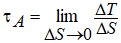 -плотность распределения нормальной составляющей поверхностных сил;-плотность распределения тангенциальной составляющей поверхностных сил;-отношение поверхностной силы к объему жидкости, на который она действует; -плотность распределения массовых сил.Что собой представляет величина, обратная плотности?объемный вес;удельный объем;- коэффициент сжатия; - коэффициент расширения.Лабораторная работа №2Какую размерность имеет выражение ;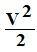 -линейный размер-размерность силы-размерность ускорения-размерность удельной работы.Что выражает ордината Y на приведенном графике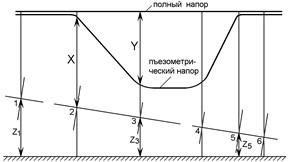 пьезометрический напорскоростной напоргеометрический напорпотери напора 5.2.2. Оценочные средства при промежуточной аттестацииФормами промежуточной аттестации является экзамен, в процессе которого определяется сформированность обозначенных в рабочей программе компетенций.На экзамене обучающийся отвечает на 2 вопроса, либо отвечает на 20 тестовых заданий.Критерии оценивания при ответе на вопросы:85–100 баллов – при правильном и полном ответе на два вопроса;75–84 баллов – при правильном и полном ответе на один из вопросов и правильном, но не полном ответе на другой из вопросов;50–74 баллов – при правильном и неполном ответе только на один из вопросов; 0–49 баллов – при отсутствии правильных ответов на вопросы.Критерии оценивания при тестировании:85-100 баллов – при правильном и полном ответе на 85-100% вопросов;75...84 баллов – при правильном ответе на 75-84% вопросов;50…74 баллов – при правильном ответе на 50-74% вопросов; 0...49 – при правильном ответе менее чем на 50% вопросов. Экзаменационные вопросы Отличительные особенности различных состояний веществ. Силы, действующие на жидкость.Давление в жидкости. Основные свойства жидкостей и газовГидростатическое давление и его свойства. Основное уравнение гидростатики.Дифференциалные уравнения равновнсия жидкости.Решение дифференциальных уравнений равновесия жидкости для ряда частных случаевКинематика: основные понятия. Расход. Уравнение расходаДвижение жидкой частицы. Понятие о вихревом и потенциальном движении.Ускорение жидкой частицы.Уравнение Бернулли для элементарной струйки идеальной жидкости. Дифференциальные уравнения движения невязкой жидкостиНапряжения в движущейся вязкой жидкости.Уравнение Бернулли для потока.Общие сведения о гидравлических потеряхТеория подобия гидромеханических процессов. Режимы течения жидкостей в трубах. Опыты Рейнольдса. Ламинарное и турбулентное течение.Теория ламинарного течения в круглых трубах. Двухслойная модель и основы теории турбулентного режима движения. Турбулентное течение в шероховатых трубахИстечение через малое отверстие в тонкой стенке при постоянном напоре.Истечение через насадки при постоянном напоре. Свободные гидравлические струи Гидравлический расчет трубопровдов. Простой трубопровод постоянного сечения.Соединения простых трубопроводов.Трубопроводные системы с насосной подачей жидкости Явление гидроудара.Примерный перечень тестовых заданий в ЭИОС филиала КузГТУ1.Из-за чего возникают потери по длине в потоке жидкостииз-за вязкостного трения в потоке жидкостииз-за деформации потока жидкостииз-за изменения плотности жидкостииз-за изменения температуры жидкости при изменении поперечного сечения потока2. Какой из приведенных на рисунке насадков позволяет получить наибольший расход через него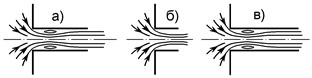 насадок а;насадок б; насадок в.5.2.3. Методические материалы, определяющие процедуры оценивания знаний, умений, навыков и (или) опыта деятельности, характеризующие этапы формирования компетенцийПри проведении текущего контроля по темам в конце занятия обучающиеся убирают все личные вещи с учебной мебели, достают листок чистой бумаги и ручку. На листке бумаги записываются Фамилия, Имя, Отчество, номер группы и дата проведения опроса. Далее  преподаватель задает два вопроса, которые могут быть, как записаны на листке бумаги, так и нет. В течение пяти минут обучающиеся должны дать ответы на заданные вопросы, при этом использовать любую печатную и рукописную продукцию, а также любые технические средства не допускается. По истечении указанного времени листы с ответами сдаются преподавателю на проверку. Результаты оценивания ответов на вопросы доводятся до сведения обучающихся не позднее трех учебных дней после даты проведения опроса.Если обучающийся воспользовался любой печатной или рукописной продукцией, а также любыми техническими средствами, то его ответы на вопросы не принимаются и ему выставляется 0 баллов.При проведении текущего контроля по практическим или лабораторным занятиям обучающиеся представляют отчет по практической или лабораторной работе преподавателю. Защита отчетов по практическим или лабораторным работам может проводиться как в письменной, так и в устной форме. При проведении текущего контроля по защите отчета в конце следующего занятия по практическому или лабораторному заданию. Преподаватель задает два вопроса, которые могут быть, как записаны, так и нет. В течение пяти минут обучающиеся должны дать ответы на заданные вопросы, при этом использовать любую печатную и рукописную продукцию, а также любые технические средства не допускается. По истечении указанного времени листы с ответами сдаются преподавателю на проверку. Результаты оценивания ответов на вопросы сразу доводятся до сведения обучающихся.Обучающийся, который не прошел текущий контроль, обязан представить на промежуточную аттестацию все задолженности по текущему контролю и пройти промежуточную аттестацию на общих основаниях. Процедура проведения промежуточной аттестации аналогична проведению текущего контроля. 6. Учебно-методическое обеспечение6.1. Основная литератураКузнецов,В.В. Гидромеханика и основы гидравлики ((теоретический курс с примерами практических расчетов)) : учебное пособие для студентов вузов, обучающихся по направлениям подготовки (специальностям) "Горное дело" и "Физические процессы горного или нефтегазового производства" / В. В. Кузнецов, К. А. Ананьев; ФГБОУ ВПО "Кузбас. гос. техн. ун-т им. Т. Ф. Горбачева" . - Кемерово, 2013. - 266 с. http://library.kuzstu.ru/meto.php?n=91200&type=utchposob:common. – Текст: электронный.Гидромеханика, гидравлика, механика жидкости и газа : лабораторный практикум для студентов технических специальностей / В. В. Кузнецов, К. А. Ананьев, А. Н. Ермаков, Ю. В. Дрозденко ; Министерство науки и высшего образования Российской Федерации, Кузбасский государственный технический университет им. Т. Ф. Горбачева, Кафедра горных машин и комплексов. – Кемерово : КузГТУ, 2019. – 108 с. – ISBN 978001370666. – URL: http://library.kuzstu.ru/meto.php?n=9709. – Текст : электронный.6.2. Дополнительная литератураКвеско, Б. Б. Подземная гидромеханика : учебное пособие / Б. Б. Квеско, Е. Г. Карпова. — Томск : ТПУ, 2012. — 168 с. — ISBN 978-5-4387-0087-6. — Текст : электронный // Лань : электронно-библиотечная система. — URL: https://e.lanbook.com/book/10309. — Режим доступа: для авториз. пользователей.Зелетдинова, Э. А. Гидромеханика: практикум : учебное пособие / Э. А. Зелетдинова, В. В. Дьякова, О. Ю. Дьяков. — Астрахань : АГТУ, 2020. — 168 с. — ISBN 978-5-89154-685-1. — Текст : электронный // Лань : электронно-библиотечная система. — URL: https://e.lanbook.com/book/223817. — Режим доступа: для авториз. пользователей.Гусев, А. А.  Основы гидромеханики : учебное пособие для вузов / А. А. Гусев. — Москва : Издательство Юрайт, 2023. — 56 с. — (Высшее образование). — ISBN 978-5-534-15854-0. — Текст : электронный // Образовательная платформа Юрайт [сайт]. — URL: https://urait.ru/bcode/509882.Гусев, А. А.  Механика жидкости и газа : учебник для вузов / А. А. Гусев. — 3-е изд., испр. и доп. — Москва : Издательство Юрайт, 2023. — 232 с. — (Высшее образование). — ISBN 978-5-534-05485-9. — Текст : электронный // Образовательная платформа Юрайт [сайт]. — URL: https://urait.ru/bcode/510623.Штыков, В. И. Гидромеханика : учебное пособие / В. И. Штыков, А. Б. Пономарев. — Санкт-Петербург : ПГУПС, [б. г.]. — Часть 1 — 2017. — 48 с. — ISBN 978-5-7641-1027-1. — Текст : электронный // Лань : электронно-библиотечная система. — URL: https://e.lanbook.com/book/101570. — Режим доступа: для авториз. пользователей.6.3. Методическая литератураГидромеханика: методические указания к лабораторным работам для обучающихся специальности 21.05.04 "Горное дело" всех форм обучения / составители: В. В. Кузнецов, К. А. Ананьев; Министерство науки и высшего образования Российской Федерации, Кузбасский государственный технический университет им. Т. Ф. Горбачева, Кафедра горных машин и комплексов. – Кемерово: КузГТУ, 2020. – 58 с. – URL: http://library.kuzstu.ru/meto.php?n=9926 6.4. Профессиональные базы данных и информационные справочные системыЭлектронная библиотека КузГТУ https://elib.kuzstu.ru/Электронная библиотечная система «Лань» http://e.lanbook.comЭлектронная библиотечная система «Юрайт» https://urait.ru/Информационно-справочная система «Технорматив»: https://www.technormativ.ru/6.5. Периодические изданияВестник Кузбасского государственного технического университета: научно-технический журнал (электронный) https://vestnik.kuzstu.ru/Горный информационно-аналитический бюллетень: научно-технический журнал (электронный) https://elibrary.ru/contents.asp?titleid=86287. Перечень ресурсов информационно-телекоммуникационной сети «Интернет»Официальный сайт Кузбасского государственного технического университета имени Т.Ф. Горбачева. Режим доступа: https://kuzstu.ru/.Официальный сайт филиала КузГТУ в г. Белово. Режим доступа:  http://belovokyzgty.ru/.Электронная информационно-образовательная среда филиала КузГТУ в г. Белово.  Режим доступа:  http://eоs.belovokyzgty.ru/ Научная электронная библиотека eLIBRARY.RU https://elibrary.ru/defaultx.asp? 8. Методические указания для обучающихся по освоению дисциплины "Гидромеханика"Самостоятельная работа обучающегося является частью его учебной деятельности, объемы самостоятельной работы по каждой дисциплине (модулю) практике, государственной итоговойаттестации, устанавливаются в учебном плане. Самостоятельная работа по дисциплине (модулю), практике организуется следующим образом:До начала освоения дисциплины обучающемуся необходимо ознакомиться с содержанием рабочей программы дисциплины (модуля), программы практики в следующем порядке:содержание знаний, умений, навыков и (или) опыта профессиональной деятельности, которые будут сформированы в процессе освоения дисциплины (модуля), практики;содержание конспектов лекций, размещенных в электронной информационной среде филиала КузГТУ в порядке освоения дисциплины, указанном в рабочей программе дисциплины (модуля), практики; содержание основной и дополнительной литературы.В период освоения дисциплины обучающийся осуществляет самостоятельную работу в следующем порядке:выполнение практических и (или) лабораторных работы и (или) отчетов в порядке, установленном в рабочей программе дисциплины (модуля), практики;подготовка к опросам и (или) тестированию в соответствии с порядком, установленном в рабочей программе дисциплины (модуля), практики;подготовка к промежуточной аттестации в соответствии с порядком, установленном в рабочей программе дисциплины (модуля), практики.В случае затруднений, возникших при выполнении самостоятельной работы, обучающемуся необходимо обратиться за консультацией к педагогическому работнику. Периоды проведения консультаций устанавливаются в расписании консультаций.9. Перечень информационных технологий, используемых при осуществлении образовательного процесса по дисциплине "Гидромеханика", включая перечень программного обеспечения и информационных справочных системДля изучения дисциплины может использоваться следующее программное обеспечение:Libre OfficeAutodesk nanoCAD Mozilla FirefoxGoogle ChromeOpera7-zipMicrosoft WindowsДоктор ВебСпутник10. Описание материально-технической базы, необходимой для осуществления образовательного процесса по дисциплине "Гидромеханика"Для осуществления образовательного процесса по данной дисциплине предусмотрена следующая материально-техническая база:1. Учебная аудитория № 118 для проведения занятий лекционного типа, занятий семинарского типа, групповых и индивидуальных консультаций, текущего контроля и промежуточной аттестации, оснащенная:- посадочные места – 26; - рабочее место преподавателя;- ученическая доска;- переносное мультимедийное оборудование;- общая локальная компьютерная сеть Интернет.- переносной ноутбук Lenovo B590 15.6 дюймовый экран, 2.2 ГГц тактовая частота , 4 Гб ОЗУ, 512 Мб видеопамять, проектор Acer S1212 с максимальным разрешением 1024х768; программное обеспечение: операционная система Microsoft Windows7, пакеты программных продуктов Office 2007 и 2010;- учебно-информационными стендами-планшетами, установкой для выполнения лабораторных работ по гидравлике, образцами элементов гидравлической системы механизированных крепей очистного забоя и проходческих комбайнов.2. Помещение для хранения и профилактического обслуживания учебного оборудования.3.Специальное помещение № 219 (научно-техническая библиотека), компьютерный класс № 207 для самостоятельной работы обучающихся, оснащенные компьютерной техникой с подключением к сети «Интернет» и доступом в электронную информационно-образовательную среду филиала.11. Иные сведения и (или) материалы1. Образовательный процесс осуществляется с использованием как традиционных, так и современных интерактивных технологий.В рамках аудиторных занятий применяются следующие интерактивные методы:- разбор конкретных примеров; - мультимедийная презентация.2. Проведение групповых и индивидуальных консультаций осуществляется в соответствии с расписанием консультаций по темам, заявленным в рабочей программе дисциплины, в период освоения дисциплины и перед промежуточной аттестацией с учетом результатов текущего контроля.Форма обученияКоличество часовКоличество часовКоличество часовФорма обученияОФЗФОЗФКурс 3/Семестр 6Всего часов144Контактная работа обучающихся с преподавателем (по видам учебных занятий):Аудиторная работаЛекции8Лабораторные занятия12Практические занятияВнеаудиторная работаИндивидуальная работа с преподавателем:Консультация и иные виды учебной деятельностиСамостоятельная работа88Форма промежуточной аттестацииэкзаменРаздел дисциплины, темы лекций и их содержаниеТрудоемкость в часахТрудоемкость в часахТрудоемкость в часахРаздел дисциплины, темы лекций и их содержаниеОФЗФОЗФ1. Основные физические свойства жидкостей и газов.Отличительные особенности различных состояний веществ. Силы, действующие на жидкость. Давление в жидкости. Основные свойства жидкостей и газов.0,52. Гидростатика.Гидростатическое давление и его свойства. Основное уравнение гидростатики. Дифференциалные уравнения равновнсия жидкости. Решение дифференциальных уравнений равновесия жидкости для ряда частных случаев.0,53. Кинематика жидкости.Общие положения и определения. Расход. Уравнение расхода Движение жидкой частицы. Понятие о вихревом и потенциальном движении. Ускорение жидкой частицы.14. Динамика невязкой жидкости.Уравнение Бернулли для элементарной струйки идеальной жидкости.  Дифференциальные уравнения движения невязкой жидкости.15. Динамика вязкой жидкости.Напряжения в движущейся вязкой жидкости. Уравнение Бернулли для потока. Общие сведения о гидравлических потерях.16. Режимы движения жидкости.Теория подобия гидромеханических процессов. Режимы течения жидкостей в трубах. Опыты Рейнольдса. Ламинарное и турбулентное течение.17. Напорное течение в трубах.Теория ламинарного течения в круглых трубах. Двухслойная модель и основы теории турбулентного режима движения. Турбулентное течение в шероховатых трубах.18. Истечение жидкости через отверстия и насадки Истечение через малое отверстие в тонкой стенке при постоянном напоре. Истечение через насадки при постоянном напоре. Свободные гидравлические струи.19. Гидравлический расчет трубопроводов.Простой трубопровод постоянного сечения. Соединения простых трубопроводов. Трубопроводные системы с насосной подачей жидкости. 1Итого8Наименование работыТрудоемкость в часахТрудоемкость в часахТрудоемкость в часахНаименование работыОФЗФОЗФЛабораторная работа 1. Определение вязкости масел и их идентификация.2Лабораторная работа 2. Исследование уравнения Бернулли.2Лабораторная работа 3. Исследование режимов движения жидкости.2Лабораторная работа 4. Экспериментальное определение потерь напора на местных сопротивлениях.2Лабораторная работа 5. Экспериментальное определение потерь напора по длине трубопровода, определение коэффициента Дарси.2Лабораторная работа 6. Изучение силового взаимодействия незатопленной струи через насадок на механическую преграду.2Лабораторная работа 7. Исследование режимов работы насосной установки.-Лабораторная работа 8. Изучение гидравлических сопротивлений потерь в промышленных элементах водопроводных систем тройник, отвод.-Итого12Вид СРСТрудоемкость в часахТрудоемкость в часахТрудоемкость в часахВид СРСОФЗФОЗФИзучение литературы согласно темам разделов дисциплины 60Оформление отчетов по практическим и(или) лабораторным работам 8Подготовка к защите отчетов по практическим и(или) лабораторным.20Итого88Форма текущего контроля знаний, умений, навыков, необходимых для формирования соответствующей компетенцииКомпетенции, формируемые в результате освоения дисциплины (модуля)Индикатор(ы) достижениякомпетенцииРезультаты обучения по дисциплине(модуля)УровеньОпрос по контрольным вопросам или тестирование, подготовка отчетов по практическим (лабораторным работам).ОПК-18Участвует в исследованиях машин, механизмов, устройств и их элементов, а так же массивов горных пород.Знать: порядок расчета характеристик сети и выбора насоса.Уметь: определять режим движения жидкости; рассчитывать потери напора при движении жидкости; определять параметры истечения жидкости через отверстия и насадки.Владеть: навыками определения основных параметров гидравлической системы: расхода жидкости и напора.Высокий или среднийВысокий уровень достижения компетенции - компетенция сформирована, рекомендованные оценки: отлично, хорошо, зачтено.Средний уровень достижения компетенции - компетенция сформирована, рекомендованные оценки: хорошо, удовлетворительно, зачтено.Низкий уровень достижения компетенции - компетенция не сформирована, оценивается неудовлетворительно или не зачтено.Высокий уровень достижения компетенции - компетенция сформирована, рекомендованные оценки: отлично, хорошо, зачтено.Средний уровень достижения компетенции - компетенция сформирована, рекомендованные оценки: хорошо, удовлетворительно, зачтено.Низкий уровень достижения компетенции - компетенция не сформирована, оценивается неудовлетворительно или не зачтено.Высокий уровень достижения компетенции - компетенция сформирована, рекомендованные оценки: отлично, хорошо, зачтено.Средний уровень достижения компетенции - компетенция сформирована, рекомендованные оценки: хорошо, удовлетворительно, зачтено.Низкий уровень достижения компетенции - компетенция не сформирована, оценивается неудовлетворительно или не зачтено.Высокий уровень достижения компетенции - компетенция сформирована, рекомендованные оценки: отлично, хорошо, зачтено.Средний уровень достижения компетенции - компетенция сформирована, рекомендованные оценки: хорошо, удовлетворительно, зачтено.Низкий уровень достижения компетенции - компетенция не сформирована, оценивается неудовлетворительно или не зачтено.Высокий уровень достижения компетенции - компетенция сформирована, рекомендованные оценки: отлично, хорошо, зачтено.Средний уровень достижения компетенции - компетенция сформирована, рекомендованные оценки: хорошо, удовлетворительно, зачтено.Низкий уровень достижения компетенции - компетенция не сформирована, оценивается неудовлетворительно или не зачтено.Количество баллов0-6465-7475-8485-100Шкала оцениваниянеудудовлхорошоотличноКоличество баллов0–7475–100Шкала оцениванияНе зачтеноЗачтеноКоличество баллов0-6465-7475-8485-100Шкала оцениваниянеудудовлхорошоотличноКоличество баллов0-4950-5960-9091-100Шкала оцениваниянеудудовлхорошоотличноКоличество баллов0-4950-7475-8485-100Шкала оцениваниянеудудовлхорошоотличноКоличество баллов0-4950-7475-8485-100Шкала оцениваниянеудудовлхорошоотлично